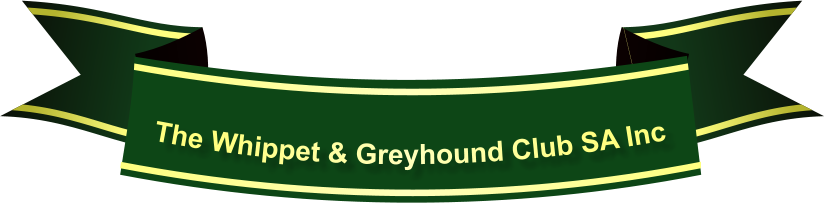 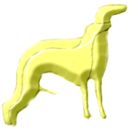 ENTRIES CLOSE on Monday 29th February 2016David Roche ParkCROMWELL ROAD, KILBURNSATURDAY 12th March 2016Judging Time:  10.00amJudge: Mr Dennis McGreevy (Qld ) Bayan KennelsShow Manager: Mrs D Jolly              SACA Rep: Mr J BindingMembership: Single $15.00; Double / Family $25.00; Pensioners $10.00; Junior $10.00.Financial Year: 1-11-2015 to 31-10-2016ENTRY FEES: Members $12.00, Non-members $15.00, Babies $7.00, Catalogues $3.50 (3 Generation Pedigree please)Classes: 1,1A, 2,2A,3,3A,4,4A,5,5A, 10,10A,11,11A,12,12A (Veteran)  18,18A(Neuter) Order of judging: Greyhounds followed by Whippets, then General Specials.Trophy and Sash: For all In Show awards. Entries To: Mr Bill Godfrey                                    PO Box 40 Forest Range, 51398389 8489Mobile contact on show day only: 0402812202SSAE for acknowledgement of entries. A separate entry form must be completed for each class entered.Hot Weather Policy applies & if implemented the show will commence at 6pm.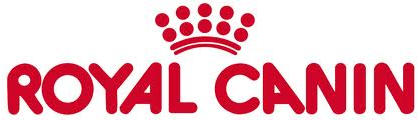 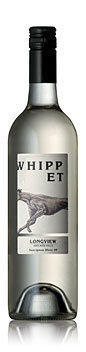 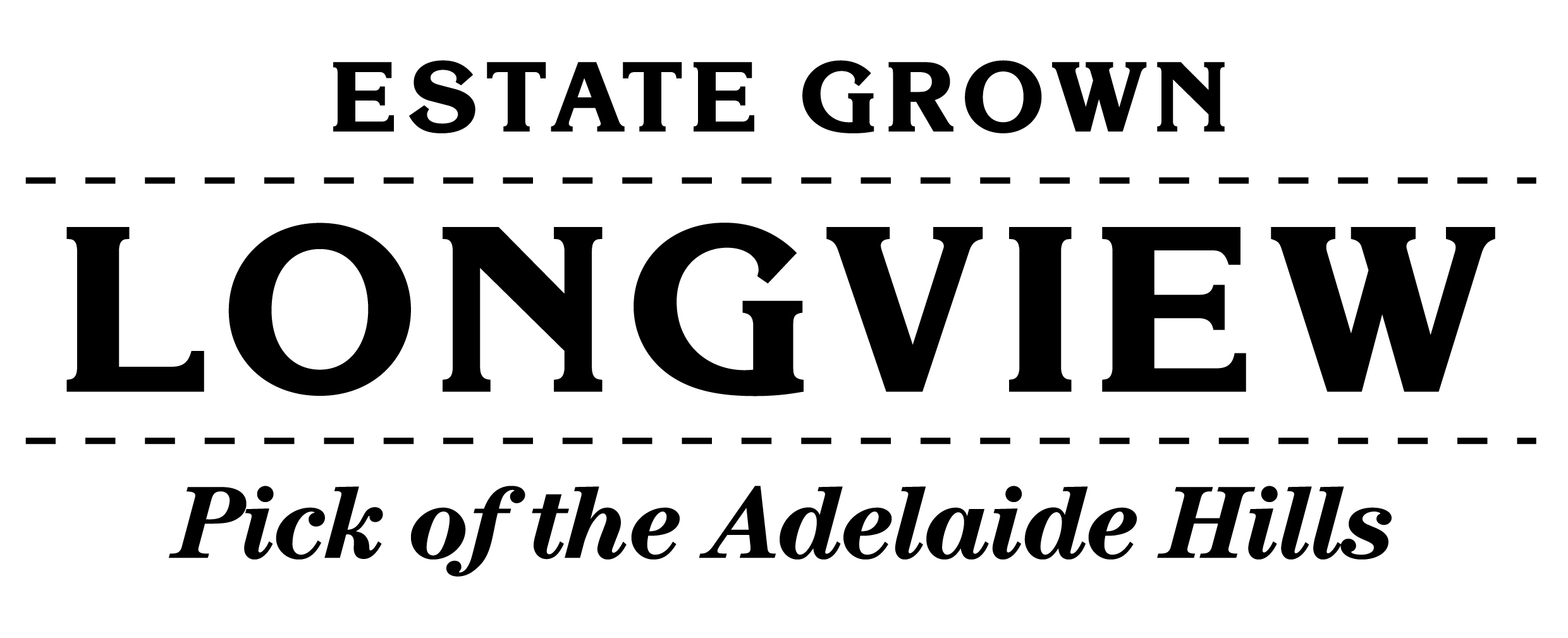 